Circ. N. 3	            Siniscola, 12/9/2018												Ai Genitori                                                                                                                                             Alunni Scuola Media                    Classi 1 ^ A La Caletta                                                                                      e 1^ B Sa SeddaSEDEOGGETTO: Convocazione Genitori.I Genitori in indirizzo, sono convocati per le ore 11.30 del giorno 17/09/18 nelle rispettive Sedi per un incontro con i Docenti della Scuola Secondaria di 1° grado.La Dirigente Scolastica Pasqualina SabaFirma autografa sostituita da indicazione a mezzostampa, ai sensi dell’art. 3, comma 2 del D.Lgs del 12/02/1993 n. 39.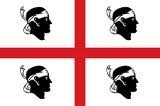 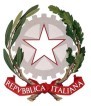 Ministero dell’Istruzione, dell’Università e della RicercaISTITUTO COMPRENSIVO n. 2 “ALBINO BERNARDINI”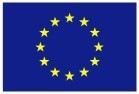 Via Sarcidano loc. “Sa Sedda” - SINISCOLA (NU) - tel. 0784/877813 - fax 0784/874040nuic87900t@istruzione.it- nuic87900t@pec.istruzione.it- sito web:www.icsiniscola2.gov.itVia Sarcidano loc. “Sa Sedda” - SINISCOLA (NU) - tel. 0784/877813 - fax 0784/874040nuic87900t@istruzione.it- nuic87900t@pec.istruzione.it- sito web:www.icsiniscola2.gov.itVia Sarcidano loc. “Sa Sedda” - SINISCOLA (NU) - tel. 0784/877813 - fax 0784/874040nuic87900t@istruzione.it- nuic87900t@pec.istruzione.it- sito web:www.icsiniscola2.gov.it